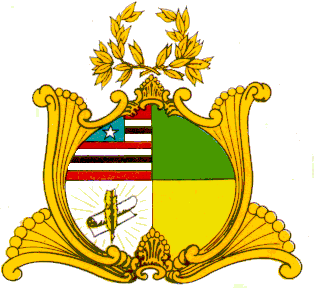 ESTADO DO MARANHÃO ASSEMBLEIA LEGISLATIVA INSTALADA EM 16 DE FEVEREIRO DE 1835 DIRETORIA LEGISLATIVAPROJETO DE RESOLUÇÃO LEGISLATIVA Nº       /2022Concede a Medalha do Mérito Legislativo Terezinha Rego a Professora Francilda Fonseca Machado.Art. 1º - Fica concedida a Medalha do Mérito Legislativo “Terezinha Rego” a Professora Francilda Fonseca Machado.Art. 2º - Esta Resolução Legislativa entrará em vigor na data da sua publicação.Assembleia Legislativa do Estado do Maranhão, em São Luís, 18 de abril de 2022.DOUTOR YGLÉSIODEPUTADO ESTADUALJUSTIFICATIVAFrancilda Fonseca Machado, 32 anos, casada, nascida em São Vicente Férrer, Graduada em História e Geografia pela Universidade Estadual do Maranhão, especialista em Docência do Ensino Fundamental, Médio e Superior e História do Brasil, vem desenvolvendo trabalhos que, pelos resultados alcançados, ensejaram a condecoração com o Prêmio Educador Nota 10.Esse prêmio avalia os melhores professores do Brasil, por meio da difusão de ideias e fortalecimento do aprendizado aluno e professor. Esse título assevera que a professora está entre as 10 melhores do Brasil. A professora compõe a equipe profissional de uma escola na Zona Rural do Município de São Bento, povoada Santa Bárbara. A região é carente e todo o aporte de métodos e otimização de aprendizado aos discentes pelos docentes imprimem garantias a pessoas cuja dura realidade dificulta demasiadamente as atividades escolares.    Ante o exposto, solicitamos aos nobres pares a aprovação desta matériaDOUTOR YGLÉSIODEPUTADO ESTADUAL